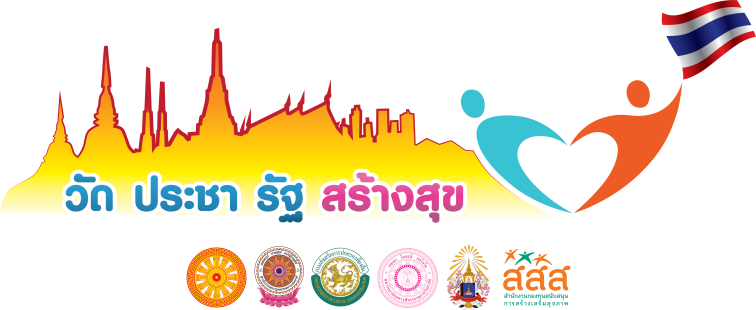 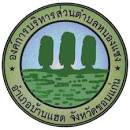 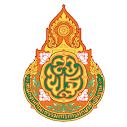 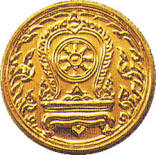 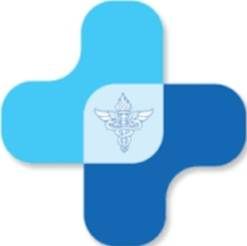 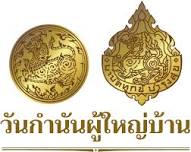 บันทึกข้อตกลงความร่วมมือ (MOU)เพื่อดำเนินงาน “โครงการวัด ประชา รัฐ สร้างสุข”เพื่อการพัฒนาที่ยั่งยืน ระยะ 5 ปี (พ.ศ. 2566 – 2570)ระหว่างองค์การบริหารส่วนตำบลหนองแซง,  วัดสุมังคลาราม,  วัดธรณีธงชัย,  โรงเรียนหนองแซงวิทยาคม,    โรงเรียนบ้านหนองเต่า,  โรงพยาบาลส่งเสริมสุขภาพตำบลหนองแซง  และกำนันตำบลหนองแซง  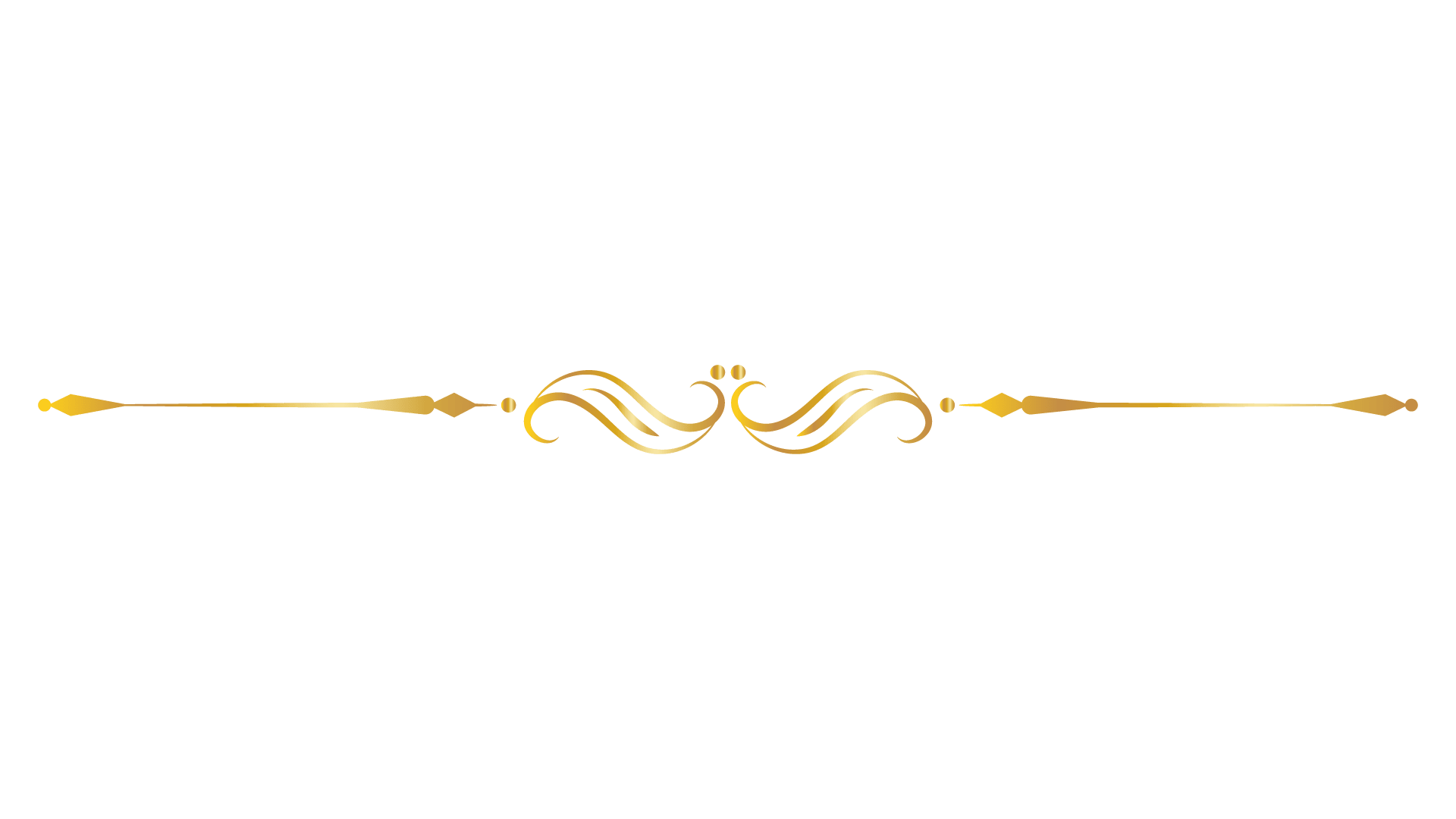 	บันทึกข้อตกลงความร่วมมือฉบับนี้ ทำขึ้นเมื่อวันที่     	เดือน  สิงหาคม  พ.ศ. 2566	   ณ สำนักงานองค์การบริหารส่วนตำบลหนองแซง อำเภอบ้านแฮด จังหวัดขอนแก่น จำนวน  7  องค์กร ระหว่างองค์การบริหารส่วนตำบลหนองแซง  โดย นายพงษ์ศิริ  โทณะพงษ์                                                ตำแหน่ง นายกองค์การบริหารส่วนตำบลหนองแซง	2.  วัดสุมังคลาราม			      โดย พระครูสัทธาสมาธิคุณ  ตำแหน่ง เจ้าอาวาสวัด		3.  วัดธรณีธงชัย			      โดย พระอธิการอดุลย์  อต̣ตทันโต  ตำแหน่ง เจ้าอาวาสวัด	4.  โรงเรียนหนองแซงวิทยาคม	      โดย นายศุฑิอรรถ  ผาพิมพ์  ตำแหน่ง ผู้อำนวยการโรงรียน	5.  โรงเรียนบ้านหนองเต่า		      โดย นางวิจิตรา  ระดารงค์  ตำแหน่ง ครูชำนาญการพิเศษ                                                                     รักษาการในตำแหน่ง  ผู้อำนวยการโรงเรียน	6.  โรงพยาบาลส่งเสริมสุขภาพตำบล      โดย  นางมะลิวรรณ  นาสมใจ  ตำแหน่ง  ผู้อำนวยการ                      หนองแซง                                  โรงพยาบาลส่งเสริมสุขภาพตำบลหนองแซง	7.  กำนันตำบลหนองแซง                     โดย  นายประสิทธิ์  เสนาเสถียร  กำนันตำบลหนองแซง            	ซึ่งต่อไปนี้ในบันทึกข้อตกลงความร่วมมือนี้เรียกว่า “ภาคีความร่วมมือ” ได้ตกลงทำบันทึกข้อตกลงร่วมกัน โดยมีวัตถุประสงค์เพื่อดำเนินงานโครงการวัด ประชา รัฐ สร้างสุข  เพื่อพัฒนาวัดด้วยแนวทาง 3 – 5 – 7 - 9  คือ  3  พันธกิจ  5  ส  7  ขั้นตอน  9  พื้นที่   ที่ทุกภาคส่วนมีส่วนร่วม  เพื่อการจัดสิ่งแวดล้อมที่เอื้อต่อสุขภาพ รวมถึงกิจกรรมเชิงพุทธ  โดยจะก่อให้เกิดความเชื่อมโยง และสัมพันธภาพที่ดีให้เกิดขึ้นระหว่างวัดกับชุมชน    ทำให้พระมีสุขภาพแข็งแรง  วัดมีความมั่นคง  ชุมชนมีความเข้มแข็ง  สืบไป		1. ขอบเขตของบันทึกข้อตกลงความร่วมมือการดำเนินโครงการวัด  ประชา  รัฐ  สร้างสุข		ภาคีความร่วมมือตกลงร่วมกันดำเนินโครงการวัด ประชา รัฐ สร้างสุข ดังนี้ องค์กรปกครองส่วนท้องถิ่น 	1)  แต่งตั้งคณะกรรมการ/คณะอนุกรรมการขับเคลื่อนโครงการวัด ประชา รัฐ สร้างสุข หรือคณะทำงานฯ  หรือพิจารณาปรับปรุงคำสั่งเดิม  เพื่อขับเคลื่อนการดำเนินงานร่วมกับภาคีความร่วมมือ และให้คำปรึกษาแด่คณะสงฆ์  วัด/ศาสนสถาน  ประชาชน/ชุมชน/หมู่บ้าน  สถานศึกษา  และภาคีความร่วมมือในพื้นที่	2)  คัดเลือกวัด และสถานศึกษาในสังกัด  หรือสถานศึกษาสังกัดอื่นในเขตพื้นที่   เพื่อร่วมเข้าโครงการวัด  ประชา  รัฐ  สร้างสุข  โดยจับคู่ร่วมกับศาสนสถาน  สถานศึกษา  และภาคีความร่วมมือในรูปแบบ “๑ อปท.   ๒  ศาสนสถาน   ๒   สถานศึกษา   และภาคีความร่วมมือระดับพื้นที่ของแต่ละตำบล”  เพื่อพัฒนาวัด ชุมชน/ประชาชน  สถานศึกษา  โดยใช้หลักการ  3 – ๕ – 7 - 9  ให้ได้มาตรฐานตามตัวชี้วัดการประเมินโครงการวัด ประชา รัฐ สร้างสุข	3)  เป็นเจ้าภาพในการดำเนินการจัดให้มีพิธีลงนามบันทึกข้อตกลงความร่วมมือระหว่างองค์กรปกครองส่วนท้องถิ่น  วัด/ศาสนสถาน  ชุมชน/หมู่บ้าน  สถานศึกษา และภาคีความร่วมมือในระดับพื้นที่ให้แล้วเสร็จและรายงานตามแบบรายงาน (แบบรายงาน  1) ให้จังหวัดทราบ พร้อมทั้งรายงานในระบบข้อมูลกลาง อปท. (INFO) ภายใน  3  วันทำการ	4) ประสานวัดที่จับคู่ร่วมกัน ส่งใบสมัครเข้าร่วมโครงการวัด ประชา รัฐ สร้างสุข ได้ที่        พระเลขานุการเจ้าคณะตำบล   ไปยังพระเลขานุการเจ้าคณะอำเภอ  และพระเลขานุการเจ้าคณะจังหวัดตามลำดับชั้น	5) อบรมให้ความรู้ผู้บริหารองค์กรปกครองส่วนท้องถิ่น  ข้าราชการ/พนักงานส่วนท้องถิ่น ผู้บริหารสถานศึกษา  ครู  และบุคลากรทางการศึกษาของสถานศึกษา  ตลอดจนผู้ปกครองเข้าร่วมการฝึกอบรม เพื่อสร้างความรู้ความเข้าใจในหลักการ  และวิธีการอย่างลึกซึ้งสามารถขับเคลื่อนการพัฒนาวัด ชุมชน/ประชาชน สถานศึกษา  และองค์กรปกครองส่วนท้องถิ่น  ตามหลักการ  5  ส  ให้ได้ผล  และเป็นรูปธรรม	6) ดำเนินการพัฒนาพื้นที่ภายในวัดอย่างน้อย  9  พื้นที่ โดยการจัดกิจกรรม  5  ส กิจกรรม “Big Cleaning Day”  สร้างความตระหนักรู้ในเรื่องของจิตอาสา จิตสาธารณะ และการมีส่วนร่วมของทุกภาคส่วนตามหลัก “บวร”	7) ประสาน  ส่งเสริมสนับสนุน  หน่วยงานภาคีความร่วมมือ  และภาคีเครือข่ายอื่น  นำผลการดำเนินโครงการไปใช้ประโยชน์ และประชาสัมพันธ์เผยแพร่หลักการพัฒนาวัด อชุมชน/ประชาชน สถานศึกษา และองค์กรปกครองส่วนท้องถิ่นด้วยหลัก  ๕  ส  ผ่านทางเว็บไซต์  และสื่อสังคมออนไลน์ของหน่วยงาน หรือเอกสารทางวิชาการต่าง ๆ	8) กำกับดูแล  และติดตามการดำเนินกิจกรรมตามโครงการวัด  ประชา  รัฐ  สร้างสุข  พร้อมทั้งรายงานให้จังหวัดทราบตามแบบรายงาน (แบบรายงาน 1, 2, 3) ภายในกรอบระยะเวลาที่กำหนด		1.2 วัด/ศาสนสถาน 	๑) มอบนโยบาย  และสร้างการรับรู้ให้กับพระภิกษุสามเณรในวัด 	๒) สนับสนุนข้อมูลพื้นฐานที่เกี่ยวข้องกับ  วัด/ศาสนสถาน  และจัดเตรียมพื้นที่วัด/ศาสนสถานให้เหมาะสมต่อการขับเคลื่อนโครงการวัด ประชา รัฐ สร้างสุข	3) เชิญชวนวัดต้นแบบ/ศูนย์ปฏิบัติธรรม/ธุดงค์สถาน/ศูนย์อบรมเยาวชน/ศูนย์พุทธศาสนศึกษา ที่มีประสบการณ์เข้ารับการอบรมจากคณะอนุกรรมการโครงการวัด ประชา รัฐ สร้างสุข และทำหน้าที่เป็นหน่วยงานที่ปรึกษา  และประสานงานโครงการฯ  ในแต่ละหมู่บ้าน  เพื่อร่วมกันพัฒนาวัด   สถานศึกษา และชุมชนด้วยหลักการ ๕ ส	4) ประสานงานกับองค์กรปกครองส่วนท้องถิ่น เพื่อนำผลการดำเนินโครงการ ฯ ไปใช้ประโยชน์ โดยการประชาสัมพันธ์เผยแพร่หลักการพัฒนาวัด สถานศึกษา และชุมชนด้วยหลักการ ๕ ส ผ่านทางเว็บไซต์ และสื่อสังคมออนไลน์ของหน่วยงาน หรือเอกสารวิชาการต่าง ๆ 		1.3 สถานศึกษา (วิทยาลัย/โรงเรียน/ศพด.)	๑) ส่งเสริม สนับสนุน ให้ผู้บริหารสถานศึกษา ครู และบุคลากรทางการศึกษาของสถานศึกษา ตลอดจนผู้ปกครองเข้าร่วมการฝึกอบรม  เพื่อสร้างความรู้ความเข้าใจในหลักการ  และวิธีการอย่างลึกซึ้ง สามารถขับเคลื่อนการพัฒนาวัด ชุมชน/ประชาชน สถานศึกษา  และองค์กรปกครองส่วนท้องถิ่นตามหลักการ  5  ส  ให้ได้ผล  และเป็นรูปธรรม	๒) ส่งบุคลากรเข้าร่วมโครงการ/กิจกรรมตามโครงการวัด ประชา รัฐ สร้างสุขที่องค์กรปกครองส่วนท้องถิ่นหรือภาคีความร่วมมือต่าง ๆ จัดขึ้น	๓) นำผลการดำเนินโครงการวัด ประชา รัฐ สร้างสุข ไปประชาสัมพันธ์  และใช้ประโยชน์ โดยการเผยแพร่หลักการพัฒนาวัด สถานศึกษา และชุมชน ด้วยหลักการ ๕ ส ผ่านทางเว็บไซต์  และสื่อสังคมออนไลน์ของหน่วยงานหรือเอกสารวิชาการต่าง ๆ	1.4 ภาคีความร่วมมือในพื้นที่ (ส่วนราชการในพื้นที่,กำนัน,ผู้ใหญ่บ้าน,ผู้นำชุมชน/อสม.)	๑) ส่งเสริม สนับสนุน บุคลกากรในหน่วยงาน เข้าร่วมการฝึกอบรม เพื่อสร้างความรู้ความเข้าใจในหลักการ และวิธีการอย่างลึกซึ้งสามารถขับเคลื่อนการพัฒนาวัด ชุมชน/ประชาชน สถานศึกษา และองค์กรปกครองส่วนท้องถิ่น ตามหลักการ 5 ส ให้ได้ผล และเป็นรูปธรรม	๒) สนับสนุนการดำเนินงานของโครงการวัด ประชา รัฐ สร้างสุข ในด้านต่าง ๆ เช่น งบประมาณ วัสดุอุปกรณ์ จัดหาแรงงาน ฯลฯ 	๓) เผยแพร่ข้อมูลข่าวสาร และผลักดันให้สมาชิกในพื้นที่รับทราบและเข้าร่วมกิจกรรมของโครงการวัด ประชา รัฐ สร้างสุข										๔) นำผลการดำเนินโครงการวัด ประชา รัฐ สร้างสุข ไปประชาสัมพันธ์ และใช้ประโยชน์ โดยการเผยแพร่หลักการพัฒนาวัด สถานศึกษา และชุมชน ด้วยหลักการ ๕ ส ผ่านทางเว็บไซต์ และสื่อสังคมออนไลน์ของหน่วยงานหรือเอกสารวิชาการต่าง ๆ	2. ระยะเวลาความร่วมมือ		บันทึกข้อตกลงความร่วมมือนี้ มีผลบังคับใช้นับแต่วันที่ลงนามฯ เป็นต้นไป โดยมีระยะเวลาความร่วมมือ  5  ปี  (พ.ศ. 2566 - 2570) ภาคีความร่วมมืออาจตกลงกันเป็นหนังสือเพื่อยุติ หรือขยายระยะเวลาความร่วมมือการดำเนินงาน ฯ ภายใต้ข้อตกลงนี้ได้ โดยความเห็นชอบของภาคีความร่วมทุกฝ่าย		สิทธิบอกเลิกความร่วมมือ ให้ทำหนังสือเป็นลายลักษณ์อักษรแจ้งแก่ภาคีความร่วมมือทุกฝ่ายทราบล่วงหน้าไม่น้อยกว่าเก้าสิบวัน จึงจะมีสิทธิบอกเลิกบันทึกข้อตกลงความร่วมมือได้	3. การแก้ไขเปลี่ยนแปลงบันทึกข้อตกลงความร่วมมือ		การปรับปรุง เปลี่ยนแปลง แก้ไข และหรือเพิ่มเติมบันทึกข้อตกลงความร่วมมือนี้จะต้องได้รับความยินยอมจากภาคีความร่วมมือทุกฝ่าย ทั้งนี้ ให้จัดทำเป็นลายลักษณ์อักษรให้ภาคีความร่วมมือทุกฝ่ายทราบและเห็นชอบล่วงหน้าไม่น้อยกว่าเก้าสิบวัน  โดยทำเป็นบันทึกขอแก้ไขเพิ่มเติมแนบท้ายข้อตกลงความร่วมมือทุกฝ่ายทราบและให้ถือว่าการแก้ไขเพิ่มเติมดังกล่าวเป็นส่วนหนึ่งของบันทึกข้อตกลงความร่วมมือนี้	4. การแก้ไขปัญหา		หากเกิดปัญหาหรือข้อขัดข้องในการปฏิบัติตามบันทึกข้อตกลงความร่วมมือฉบับนี้ภาคีความร่วมมือทุกฝ่ายจะร่วมพิจารณาหาแนวทางเพื่อให้ได้ข้อยุติโดยเร็ว 	บันทึกข้อตกลงความร่วมมือฉบับนี้ทำขึ้นหลายฉบับ มีข้อความถูกต้องตรงกัน ภาคีความร่วมมือทุกฝ่ายได้อ่าน และเข้าใจข้อความโดยละเอียดแล้ว จึงได้ลงลายมือชื่อพร้อมประทับตรา (ถ้ามี) ไว้เป็นสำคัญต่อหน้าพยาน และภาคีความร่วมมือทุกฝ่ายเก็บไว้เป็นหลักฐานฝ่ายละฉบับลงชื่อ ............................................................		ลงชื่อ  ....................................................................          (นายพงษ์ศิริ  โทณะพงษ์)				                  (พระครูสัทธาสมาธิคุณ)นายกองค์การบริหารส่วนตำบลหนองแซง			                เจ้าอาวาสวัดสุมังคลารามลงชื่อ ............................................................		ลงชื่อ  .....................................................................          (พระอธิการอดุลย์  อต̣ตทันโต)          			       (นายศุฑิอรรถ  ผาพิมพ์)         เจ้าอาวาสวัดธรณีธงชัย	 	ผู้อำนวยการโรงเรียนหนองแซงวิทยาคมลงชื่อ  ...........................................................	ลงชื่อ  .......................................................................          (นางวิจิตรา  ระดารงค์)	                 (นางมะลิวรรณ  นาสมใจ)ครูชำนาญการพิเศษ  รักษาการในตำแหน่ง	ผู้อำนวยการโรงพยาบาลส่งเสริมสุขภาพตำบลหนองแซง   ผู้อำนวยการโรงเรียนบ้านหนองเต่าลงชื่อ  ...........................................................	ลงชื่อ  ............................................................  พยาน         (นายประสิทธิ์  เสนาเสถียร)		        (นางสาวรำไพพรรณ  เจริญแสน)            กำนันตำบลหนองแซง		              ท้องถิ่นอำเภอบ้านแฮดลงชื่อ  .....................................................  พยาน	ลงชื่อ  ............................................................  พยาน             (นายกษิภัท  อ่อนน้อม)	                 (นายวิเชียร  สมกุล) ปลัดองค์การบริหารส่วนตำบลหนองแซง           รองปลัดองค์การบริหารส่วนตำบลหนองแซง  รักษาการในตำแหน่ง			ผู้อำนวยการกองการศึกษา  ศาสนาและวัฒนธรรม(นางสาวรำไพพรรณ  เจริญแสน)ท้องถิ่นอำเภอบ้านแฮด(นางสาวรำไพพรรณ  เจริญแสน)ท้องถิ่นอำเภอบ้านแฮด(นางสาวรำไพพรรณ  เจริญแสน)ท้องถิ่นอำเภอบ้านแฮด(นางสาวรำไพพรรณ  เจริญแสน)ท้องถิ่นอำเภอบ้านแฮด(นางสาวรำไพพรรณ  เจริญแสน)ท้องถิ่นอำเภอบ้านแฮด(นางสาวรำไพพรรณ  เจริญแสน)ท้องถิ่นอำเภอบ้านแฮด(นางสาวรำไพพรรณ  เจริญแสน)ท้องถิ่นอำเภอบ้านแฮด(นางสาวรำไพพรรณ  เจริญแสน)ท้องถิ่นอำเภอบ้านแฮด(นางสาวรำไพพรรณ  เจริญแสน)ท้องถิ่นอำเภอบ้านแฮด(นางสาวรำไพพรรณ  เจริญแสน)ท้องถิ่นอำเภอบ้านแฮด(นางสาวรำไพพรรณ  เจริญแสน)ท้องถิ่นอำเภอบ้านแฮด(นางสาวรำไพพรรณ  เจริญแสน)ท้องถิ่นอำเภอบ้านแฮด(นางสาวรำไพพรรณ  เจริญแสน)ท้องถิ่นอำเภอบ้านแฮด(นางสาวรำไพพรรณ  เจริญแสน)ท้องถิ่นอำเภอบ้านแฮด